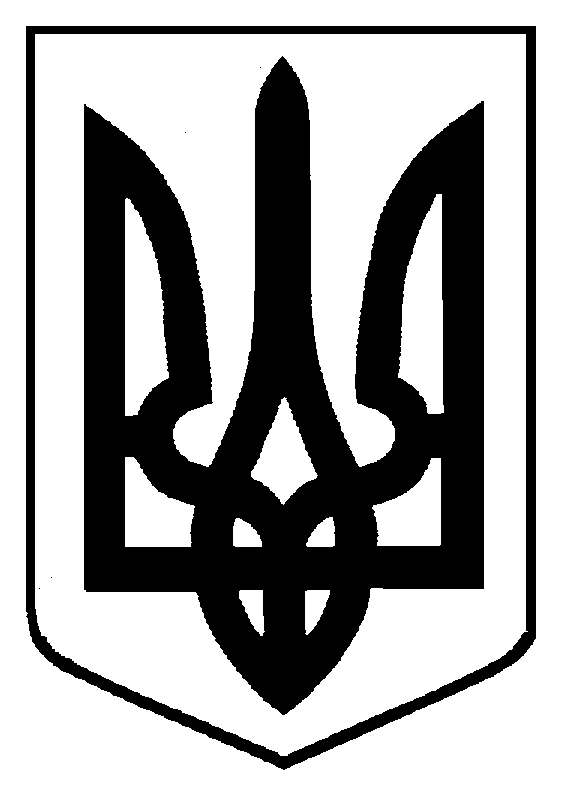 УКРАЇНАНОВОГРАД-ВОЛИНСЬКА МІСЬКА РАДАЖИТОМИРСЬКА ОБЛАСТЬРІШЕННЯдвадцять сьома сесія		                              	                     восьмого  скликаннявід                       №Про затвердження Програми сприяння розвитку волонтерства Новоград-Волинської міської територіальної громади на 2023-2027 рокиКеруючись Законами України «Про місцеве самоврядування в Україні» «Про місцеве самоврядування в Україні», «Про волонтерську діяльність», «Про благодійну діяльність та благодійні організації»,  з метою залучення жителів Новоград-Волинської міської територіальної громади до волонтерської діяльності та сприяння розвитку волонтерської діяльності на території громади,  міська рада ВИРІШИЛА:       1. Затвердити Програму сприяння розвитку волонтерства Новоград-Волинської міської територіальної громади на 2023-2027 роки (далі – Програма), що додається.       2. Фінансування Програми здійснювати за рахунок коштів, передбачених у бюджеті Новоград-Волинської міської територіальної громади на відповідний бюджетний рік.      3. Відповідальним за виконання Програми щорічно до 01 січня інформувати управління у справах сім’ї, молоді, фізичної культури та спорту міської ради про стан виконання заходів.       4. Контроль за виконанням цього рішення покласти на постійну комісії міської ради з питань соціальної політики, охорони здоров’я, освіти, культури та спорту (Широкопояс О.Ю.) та на заступника міського голови (Борис Н.П.).Міський голова                                                                             Микола БОРОВЕЦЬ                                                                                               Додаток до                                                                рішення міської ради                                                                                  від                             №Програма сприяння розвитку волонтерства  Новоград-Волинської міської територіальної громади на 2023-2027 рокиПаспорт програмиРозділ І. ЗАГАЛЬНІ ПОЛОЖЕННЯНеобхідність сприяння розвитку волонтерстваВ Україні відбувся потужний сплеск волонтерського руху після анексії Російської Федерацією територій України та воєнної агресії в 2014 році. Другий етап бурхливого розвитку волонтерства розпочався внаслідок повномасштабної війни Російської Федерації проти держави України у 2022 році. Волонтери нарівні з іншими державними інституціями та органами місцевого самоврядування активно підтримують Збройні сили України, підрозділи сил територіальної оборони, організовують роботу щодо соціального захисту громадян у населених пунктах надаючи гуманітарну та медичну допомогу, працюють у напрямку адаптації тимчасово переміщених осіб.       Українське суспільство відпрацювало механізм надання оперативної допомоги тим, хто цього потребує. Маючи волонтерський досвід та непереборне бажання підтримувати свою армію, захищати країну та землю, українці та українки швидко залучають внутрішні та зовнішні ресурси для закриття найрізноманітніших запитів в громадах.        Враховуючи впровадження в Україні європейських практик взаємодії держави та громадських об’єднань, діяльність яких має соціальну спрямованість, є необхідним надати матеріально -технічну,  організаційну підтримку інститутам громадянського суспільства, діяльність котрих направлена соціальний захист населення шляхом затвердження в громадах програми сприяння розвитку волонтерства.       Цільова програма з сприяння розвитку волонтерства дозволить утвердити потужний розвиток волонтерської діяльності та зробити його постійним діючим рухом, а  також підтримати зусилля активістів в цих напрямках.        Цільова програма спрямована на розвиток волонтерської діяльності, що здійснюється на базі таких організацій та установ: 1)	неприбуткові організації та установи, що залучають до своєї діяльності волонтерів:●	громадські об’єднання та благодійні організації, які зареєстровані на території громади;●	органи самоорганізації населення, об’єднання співвласників багатоквартирних будинків, які зареєстровані на території громади;●	комунальні неприбуткові установи та заклади (навчальні заклади (дошкільні, середні, позашкільні, професійно-технічні), медичні лікувально-профілактичні заклади (госпіталь, лікарня, поліклініка, амбулаторія), заклади культури тощо).2) волонтерські ініціативи, які не мають офіційного юридичного статусу.Активне становлення та розвиток волонтерської діяльності в територіальній громаді дозволяє ефективно вирішувати найкритичніші проблеми місцевого та національного рівня в короткі терміни.Цільова програма зі сприяння розвитку волонтерства спрямована на посилення волонтерської діяльності за такими напрямами:●	надання волонтерської допомоги з метою підтримки малозабезпечених, безробітних, багатодітних, бездомних, безпритульних, осіб, які потребують соціальної реабілітації, осіб, які перебувають у складних життєвих обставинах;●	здійснення догляду за хворими, особами з інвалідністю, одинокими, людьми похилого віку та іншими особами, які через свої фізичні, матеріальні чи інші особливості потребують підтримки та допомоги;●	надання волонтерської допомоги громадянам, які постраждали внаслідок надзвичайної ситуації техногенного чи природного характеру, дії особливого періоду, правових режимів надзвичайного чи воєнного стану, проведення антитерористичної операції, здійснення заходів із забезпечення національної безпеки і оборони, відсічі і стримування збройної агресії Російської Федерації проти України та/або іншої країни проти України, у результаті соціальних конфліктів, нещасних випадків, а також жертвам кримінальних правопорушень, біженцям, внутрішньо переміщеним особам;●	надання волонтерської допомоги особам, які через свої фізичні або інші вади обмежені в реалізації своїх прав і законних інтересів;●	проведення заходів, пов'язаних з охороною навколишнього природного середовища, збереженням культурної спадщини, історико-культурного середовища, пам'яток історії та культури, місць поховання;●	сприяння проведенню заходів національного та міжнародного значення, пов'язаних з організацією спортивних, культурних, молодіжних та інших видовищних і громадських заходів;●	надання волонтерської допомоги для ліквідації наслідків надзвичайних ситуацій техногенного або природного характеру;●	надання волонтерської допомоги Збройним силам України, іншим військовим формуванням, правоохоронним органам, органам державної влади під час дії особливого періоду, правових режимів надзвичайного чи воєнного стану, проведення антитерористичної операції, здійснення заходів із забезпечення національної безпеки і оборони, відсічі і стримування збройної агресії Російської Федерації проти України та/або іншої країни проти України;●	надання волонтерської допомоги для подолання наслідків бойових дій, терористичного акту, збройного конфлікту, тимчасової окупації;●	надання волонтерської допомоги для подолання наслідків збройної агресії Російської Федерації проти України та/або іншої країни проти України, а також для післявоєнного відновлення і розвитку України;●	надання волонтерської допомоги особам/сім’ям, які опинилися у складних життєвих обставинах через шкоду, завдану бойовими діями, терористичним актом, збройним конфліктом, тимчасовою окупацією, збройною агресією Російської Федерації проти України та/або іншої країни проти України;●	сприяння уповноваженому органу з питань пробації у здійсненні нагляду за засудженими та проведенні з ними соціально-виховної роботи;●	сприяння центральним і місцевим органам виконавчої влади, органам місцевого самоврядування, підприємствам, установам та організаціям, об’єднанням громадян, а також фізичним особам, які здійснюють соціальний патронаж, у проведенні заходів, спрямованих на соціальну адаптацію осіб, які відбули покарання у виді обмеження волі або позбавлення волі на певний строк, а також звільнені від подальшого відбування зазначених видів покарань на підставах, передбачених законом;●	надання волонтерської допомоги особам, які постраждали внаслідок інфекційних (небезпечно інфекційних, особливо небезпечних інфекційних) хвороб та епідемій;●	надання волонтерської допомоги, пов’язаної із захистом та рятуванням тварин;●	надання волонтерської допомоги за іншими напрямами, не забороненими законодавством.       Органи місцевого самоврядування разом з активними жителями, організаціями та установами, що залучають до своєї діяльності волонтерів здатні зробити значний внесок у сталий розвиток територіальної громади та регіону. Громадські об’єднання та благодійні організації є одним з індикаторів розуміння процесів, що відбуваються в громаді,  захисником інтересів та прагнень соціальних груп та окремих жителів громади.        Наразі, серед жителів, посилюється розуміння важливої ролі волонтерської діяльності з необхідністю створення моделі таких суспільних відносин, за яких волонтери спільно між собою та разом з владою могло б працювати на покращення життя в громади, регіону та країни.        Новоград-Волинська міська рада також зацікавлена розвитком волонтерства та прагне залучити активних жителів до життя громади, соціально-економічного розвитку та вирішення актуальних питань громади. За таких умов, задля забезпечення стабільного розвитку волонтерства у громаді, необхідно налагоджувати та посилювати систему взаємодії  влади з організаціями та установами, що залучають до своєї діяльності волонтерів, бізнесом, волонтерськими ініціативами, що в свою чергу, вимагає чіткого визначення та планування спільних дій та заходів, проведення регулярних консультацій з громадськістю.Дієвим стимулом в налагодженні ефективного діалогу та партнерських відносин стане прийняття та реалізація «Цільової програми сприяння розвитку волонтерства на 2023-2027 роки» (далі – Програма), яка спрямована на комплексне вирішення найактуальніших суспільних питань, створення необхідних умов для розбудови волонтерства, громадянського суспільства, громадської ініціативи та самоорганізації, забезпечення інклюзивного прийняття управлінських рішень, задоволення суспільних інтересів з використанням різноманітних форм демократії участі. Ухвалення Програми сприятиме забезпеченню додаткових можливостей для реалізації громадянських прав та розвитку громадської активності.Нормативно-правова база Програми:       Програма розроблена відповідно до Конституції України, Законів України "Про місцеве самоврядування в Україні”, “Про волонтерську діяльність”, “Про благодійну діяльність та благодійні організації”, Бюджетного кодексу України, Національної стратегії сприяння розвитку громадянського суспільства в Україні на 2021 – 2026 роки, затвердженої Указом Президента України №487/2021, Державної цільової соціальної програми «Молодь України» на 2021 – 2025 роки, затвердженої постановою Кабінету Міністрів України від 02.06.2021 № 579.Визначення основних понять, що вживаються у Програмі:благодійна організація - юридична особа приватного права, установчі документи якої визначають благодійну діяльність в одній чи кількох сферах, визначених Законом України “Про благодійну діяльність та благодійні організації”, як основну мету її діяльності.волонтерська діяльність - добровільна, соціально спрямована, неприбуткова діяльність, що здійснюється волонтерами шляхом надання волонтерської допомоги.волонтерська допомога - роботи та послуги, що безоплатно виконуються і надаються волонтерами.волонтер - фізична особа, яка добровільно здійснює соціально спрямовану неприбуткову діяльність шляхом надання волонтерської допомоги.громадське об’єднання – це добровільне об'єднання фізичних осіб та/або юридичних осіб приватного права для здійснення та захисту прав і свобод, задоволення суспільних, зокрема економічних, соціальних, культурних, екологічних, та інших інтересів. громадянське суспільство – це суспільство, у якому вільно реалізуються основоположні права і свободи людини і громадянина через різноманітні форми публічної громадської активності та самоорганізації; сукупність самостійних, незалежних від держави інститутів і відносин, заснованих на свободі особистості, плюралізмі поглядів і демократичному правопорядку;організації та установи, що залучають до своєї діяльності волонтерів - в рамках цієї Програми це неприбуткові громадські об’єднання, благодійні організації, органи самоорганізації населення, об’єднаннями співвласників багатоквартирних будинків, комунальні неприбуткові установи та заклади. Розділ ІІ. ВИЗНАЧЕННЯ ОСНОВНИХ ПРОБЛЕМ, НА РОЗВ’ЯЗАННЯ ЯКИХ СПРЯМОВАНА ПРОГРАМА       На сьогодні, незважаючи на високий рівень суспільної підтримки волонтерської діяльності, більшість жителів не залучені до неї, що актуалізує питання популяризації переваг волонтерства. Крім того, потребує уваги питання сприяння розвитку волонтерської діяльності як одного з основних напрямів діяльності громадянського суспільства.       Органи місцевого самоврядування уникаючи втручання у діяльність волонтерських ініціатив, організацій та установ, що залучають до своєї діяльності волонтерів, мають створювати сприятливі умови для розвитку волонтерства, громадської активності, підвищення рівня самоорганізації жителів та впроваджувати інструменти громадської участі у прийнятті та реалізації владних рішень. Тому Програма сприяння розвитку волонтерства передбачає посилення взаємодії волонтерських ініціатив, організацій та установ, що залучають до своєї діяльності волонтерів з органами місцевого самоврядування.       Хоча останні роки засвідчують тенденцію збільшення кількості волонтерських ініціатив, організацій та установ, що залучають до своєї діяльності волонтерів по всій Україні, але процес зростання ще потребує стійкості, збільшення інформації щодо можливості доступу до волонтерства, популяризації волонтерської діяльності, формування позитивної культуру та іміджу волонтера, фінансової та провової грамотності ведення волонтерської, благодійної діяльності. Крім того, незважаючи на стабільний та порівняно високий рівень довіри суспільства до громадських організацій та волонтерів, що фіксується в різноманітних дослідженнях протягом останніх років майже не збільшується частка тих українців, які є членами громадських об’єднань або беруть активну участь у їхній діяльності, чи, принаймні, готові періодично долучатись до окремих ініціатив, як волонтери.      Серед загальноукраїнських проблем, які уповільнюють розвиток волонтерства, також є слабка матеріально-технічна база та матеріально-фінансова нестабільність громадських об’єднань, відсутність масової освіти з тематики волонтерства, низька медіаграмотність, повільна зміна культури управління влади у сфері підвищення відкритості і незначне поширення цінностей діалогу та партнерства в суспільстві.      Проблемним питанням залишається і низький рівень інституційного розвитку організацій та установ, що залучають до своєї діяльності волонтерів, відсутність стабільного залучення професійних кадрів та фінансових і матеріальних ресурсів, сталих практик партнерства з органами місцевого самоврядування, бізнесом.      Вище зазначені проблеми актуалізують потребу ефективної комунікації, організацій та установ, що залучають волонтерів з місцевою владою, а також кооперації між собою, обміну досвідом та кращими практиками задля збільшення залучення зовнішніх ресурсів та реалізації як місцевих так і національних проблем. А в умовах повномасштабної війни Російської Федерації проти України, сучасних територіальних і глобальних викликів, вирішення піднятих складнощів набувають ще більш особливої важливості та необхідності збільшення інституційної стійкості та громадянської згуртованості України .Розділ ІІІ. ОБГРУНТУВАННЯ ШЛЯХІВ І ЗАСОБІВ РОЗВ'ЯЗАННЯ ПРОБЛЕМИ, ДЖЕРЕЛА ФІНАНСУВАННЯ ТА СТРОКИ ВИКОНАННЯ       Програма передбачає проведення протягом 2023–2027 років заходів, спрямованих на розвиток волонтерства, зростання включеності жителів у волонтерську діяльність та активізацію їхньої залученості у суспільно значущі сфери життя громади; налагодження конструктивної співпраці місцевої влади з організаціями та установами, що залучають волонтерів; збільшення зовнішніх ресурсів для вирішення місцевих проблем; посилення рівня довіри жителів до влади, у т.ч. через підтримку волонтерських ініціатив спрямованих на вирішення проблем пов’язаних з волонтерською діяльністю в громаді; створення сприятливих умов для розвитку волонтерства та мереж; проведення різноманітних освітніх заходів, навчальних семінарів, форумів, конференцій; покращення матеріально-технічної бази волонтерських ініціатив та посилення організаційної та інституційної підтримки організацій та установ, що залучають волонтерів; впровадження постійно діючої інформаційно-просвітницької кампанії та інше.  Строк виконання Програми – п’ять років (2023 – 2027 роки).Заходи Програми фінансуються за рахунок коштів бюджету міської територіальної громади та коштів з інших джерел фінансування, не заборонених чинним законодавством України.Розділ ІV. МЕТА ПРОГРАМИМетою Програми є:      Метою програми є вирішення соціальних, гуманітарних і екологічних проблем через включення жителів до волонтерської діяльності в громаді та залучення гуманітарної і благодійної допомоги всеукраїнських і міжнародних волонтерських ініціатив для спільного вирішення місцевих проблем, а також налагодження ефективної співпраці та консолідації зусиль волонтерських ініціатив з органами місцевого самоврядування.Розділ V. ОСНОВНІ ЗАВДАННЯ ТА ЗАХОДИ РЕАЛІЗАЦІЇ ПРОГРАМИОсновними завданнями реалізації Програми є:●	Забезпечення сприятливих умов для розвитку волонтерства, підвищення рівня самоорганізації жителів в територіальній громаді для участі у волонтерській діяльності.●	Сприяння в інституційному розвитку організацій та установ у громаді, що залучають до своєї діяльності волонтерів через проведення освітніх та інших заходів.●	Популяризація, посилення участі членів громади у волонтерській діяльності та забезпечення поінформованості громади через впровадження постійно діючої інформаційно-просвітницької кампанії.●	Забезпечення системної участі організацій та установ, що залучають волонтерів до формування та вирішення питань місцевого значення, а також посилення комунікації між собою та з органами місцевого самоврядування, розвиток волонтерських мереж.Заходи Програми сприяння розвитку волонтерства Новоград-Волинської територіальної громади на 2023-2027 роки наведені у Додатку 2.Розділ VI. ФІНАНСОВЕ ЗАБЕЗПЕЧЕННЯ ПРОГРАМИ       Фінансове забезпечення Програми здійснюється за рахунок коштів бюджету міської територіальної громади, передбачених у бюджеті міської територіальної громади на відповідний рік, і визначається щороку, виходячи з реальних можливостей бюджету територіальної громади. Додатковими джерелами фінансування       Програми є кошти, які були отримані у вигляді фінансової та технічної допомоги, міжнародних грантів, гуманітарної та іншої допомоги, яка не заборонена діючим законодавством України.Розпорядниками коштів, виділених на заходи з розвитку волонтерської діяльності в територіальній громаді, є виконавчі органи, а також комунальні установи та заклади територіальної громади.Реалізація цієї програми наддасть можливість залучити додаткові позабюджетні ресурси для реалізації місцевих цільових програм, зокрема: соціального захисту населення, благоустрою, охорони здоров’я, соціально-економічного розвитку, молоді та спорту та інших.Розділ VII. ОЧІКУВАНІ РЕЗУЛЬТАТИ РЕАЛІЗАЦІЇ ПРОГРАМИРеалізація Програми дозволить:1.	Збільшити включеність жителів у волонтерську діяльність та активізувати їхню залученість у суспільно значущій роботі для територіальної громади; 2.	Збільшити кількість організацій та установ, які залучають  позабюджетні ресурси та волонтерів для вирішення місцевих проблем; 3.	Збільшити кількість  благодійної і гуманітарної допомоги, яка надійшла в територіальну громаду в рамках волонтерської діяльності;4.	Збільшити кількість робіт і послуг які були надані безкоштовно для жителів громади в рамках волонтерської допомоги. 5.	Збільшити соціальний капітал громади через самоорганізацію жителів, соціальну активність та включеність в розвиток громади.Розділ VIII. КООРДИНАЦІЯ, МОНІТОРИНГ ТА  КОНТРОЛЬ ЗА ХОДОМ ВИКОНАННЯ ПРОГРАМИЗагальну координацію та контроль за виконанням Програми здійснює — виконавчий комітет та міська ради Новоград-Волинської територіальної громади.Поточну координацію та контроль здійснює управління у справах сім’ї, молоді, фізичної культури та спорту  Новоград-Волинської міської ради.Відповідальність за виконання заходів Програми несуть її виконавці.Моніторинг виконання ПрограмиУправління у справах сім’ї, молоді, фізичної культури та спорту  Новоград-Волинської міської ради щорічно проводить моніторинг виконання Програми за такими показниками:●	обсяг бюджетних коштів, витрачених на реалізацію Програми;●	обсяг позабюджетних коштів, залучених для реалізації Програми;●	кількість організацій та установ, які залучили позабюджетні ресурси та волонтерів для вирішення місцевих проблем через волонтерську діяльність; ●	обсяг  благодійної і гуманітарної допомоги, яка надійшла в територіальну громаду в рамках волонтерської діяльності;●	обсяг робіт і послуг які були надані безкоштовно для жителів громади в рамках волонтерської допомоги;●	відповідність здійснюваних заходів запланованим заходам на цей період;●	кількість організацій та установ, що залучають волонтерів, а також волонтерських ініціатив, що скористалися виділеним приміщення для складу гуманітарних речей;●	кількість осіб з організацій та установ, що залучають волонтерів, а також волонтерських ініціатив здійснили візити, стажування чи  обміни у сусідні та партнерські територіальні громади,  інші регіони, громади-партнери за кордоном з метою ознайомлення з кращими практиками, розробкою та реалізацією спільних проектів із залученням волонтерської діяльності тощо;●	кількість проведених публічних заходів (форумів, конференцій, семінарів та інших заходів) присвячених розвитку волонтерству;●	кількість осіб, що пройшли навчання з волонтерського менеджменту та фінансової грамотності:-	з громадських об'єднань, благодійних та інших неприбуткових організацій, -	з  ОСББ, органів самоорганізації населення,-	комунальних установ, закладів.●	кількість педагогів закладів освіти громади, що пройшли тематичні навчання  з питань волонтерської діяльності та залучення до них;●	кількість школярів, що в закладах освіти громади пройшли освітній курс з “Громадянської освіти”;●	кількість  працівників органів місцевого самоврядування, комунальних установ та закладів, що пройшли навчання з  залучення волонтерів, а також з їх координації;●	кількість осіб, що пройшли освітні заходи з основ  волонтерської та благодійної діяльності та інше; ●	кількість заходів реалізованих в рамках інформаційно-просвітницької кампанії  з  метою популяризації   волонтерської діяльності (в тому числі, розроблення інформаційних матеріалів, аудіо та відеороликів, публічних заходів, статей в ЗМІ тощо);●	кількість учасників, що взяли участь в щорічному регіональному  Форуму волонтерських ініціатив;●	кількість організацій та установ, що залучають волонтерів у засіданні виконавчого комітету міської ради, де розглядалися питання про стан розвитку волонтерства в громаді;●	кількість колегіальних органів на базі місцевого самоврядування, до яких залучені представники організацій та установ, що залучають волонтерів;●	кількість публічних консультацій, обговорень, заходів по суспільно важливим питанням волонтерства, гуманітарних потреб та проблем громади, до яких були залучені організацій та установ, що залучають до своєї діяльності волонтерів.       Виконавці Програми в особі управлінь/відділів Новоград-Волинської міської ради надають інформацію про реалізацію заходів Програми управління у справах сім’ї, молоді, фізичної культури та спорту  Новоград-Волинської міської ради Новоград-Волинської  міської ради  до 1 лютого. За підсумками моніторингів до 15 лютого управління у справах сім’ї, молоді, фізичної культури та спорту  Новоград-Волинської міської ради готує звіт про хід реалізації Програми за рік, який включає:●	моніторингові показники  та оцінку їх реалізації відповідно до Програми;●	інформацію від виконавців програми про хід реалізації Програми;●	аналіз причин виконання та/або невиконання заходів Програми;●	пропозиції щодо внесення змін до Програми та/або розробки та ухвалення документів, які сприятимуть ефективному виконанню ПрограмиЗаходи Програми сприяння розвитку волонтерства Новоград-Волинської міської територіальної громади на 2023-2027 рокиСекретар міської ради                                                                                                                                              Оксана ГВОЗДЕНКО1Мета програми Створення сприятливих умов для розвитку волонтерської діяльності в територіальній громаді3Розробник ПрограмиУправління у справах сім'ї, молоді, фізичної культури та спорту Новоград-Волинської міської ради4Співрозробники ПрограмиНеприбуткові організації та установи, що залучають до своєї діяльності волонтерів, профільні науковці та експерти, проект Ради Європи «Зміцнення громадської участі у демократичному процесі прийняття рішень в Україні»5Законодавчі та нормативні документи, на підставі яких розроблена ПрограмаКонституція України, Закони України "Про місцеве самоврядування в Україні”, “Про волонтерську діяльність”, “Про благодійну діяльність та благодійні організації”, Бюджетний кодекс України, Національна стратегія сприяння розвитку громадянського суспільства в Україні на 2021 – 2026 роки, затвердженої Указом Президента України №487/2021, Державна цільова соціальна програма «Молодь України» на 2021 – 2025 роки, затверджена постановою КМУ від 02.06.2021 № 579.Відповідальний  виконавець Програми 	Управління у справах сім’ї, молоді, фізичної культури та спорту міської ради 6Учасники та співвиконавці  ПрограмиВиконавчі органи Новоград-Волинської міської ради, комунальні установи та заклади, неприбуткові організації, що залучають до своєї діяльності волонтерів, волонтерські ініціативи7Термін реалізації Програми2023 – 2027 роки8Перелік бюджетів, які беруть участь у виконанні Програми Бюджет Новоград-Волинської міської територіальної громади,  додаткові джерела фінансування, які були отримані у вигляді фінансової та технічної допомоги, міжнародних грантів, гуманітарної та іншої допомоги, яка не заборонена діючим законодавством України.
№ з/пПерелік напрямів та зміст заходів   Відповідальні за виконання Термін виконанняОрієнтовні обсяги фінансування (тис. грн)Орієнтовні обсяги фінансування (тис. грн)Орієнтовні обсяги фінансування (тис. грн)Очікуваний результат
№ з/пПерелік напрямів та зміст заходів   Відповідальні за виконання Термін виконанняБюджет міської територіальної громадиІнші джерела фінансуванняВсьогоОчікуваний результатЗабезпечення сприятливих умов для розвитку волонтерства, підвищення рівня самоорганізації жителів в територіальній громаді для участі у волонтерській діяльностіЗабезпечення сприятливих умов для розвитку волонтерства, підвищення рівня самоорганізації жителів в територіальній громаді для участі у волонтерській діяльностіЗабезпечення сприятливих умов для розвитку волонтерства, підвищення рівня самоорганізації жителів в територіальній громаді для участі у волонтерській діяльностіЗабезпечення сприятливих умов для розвитку волонтерства, підвищення рівня самоорганізації жителів в територіальній громаді для участі у волонтерській діяльностіЗабезпечення сприятливих умов для розвитку волонтерства, підвищення рівня самоорганізації жителів в територіальній громаді для участі у волонтерській діяльностіЗабезпечення сприятливих умов для розвитку волонтерства, підвищення рівня самоорганізації жителів в територіальній громаді для участі у волонтерській діяльностіЗабезпечення сприятливих умов для розвитку волонтерства, підвищення рівня самоорганізації жителів в територіальній громаді для участі у волонтерській діяльностіЗабезпечення сприятливих умов для розвитку волонтерства, підвищення рівня самоорганізації жителів в територіальній громаді для участі у волонтерській діяльності1.1Створення електронного розділу на сайті Новоград-Волинської міської ради з інформацією пов’язаною з волонтерською діяльністю в територіальній громаді. 
Електронна платформа дає можливість:розмістити перелік організацій та установ, що залучають до своєї діяльності волонтерів за видами і напрямами діяльності;розмістити перелік волонтерів з напрямами діяльності;переглянути інтерактивну карту організацій; самостійного включення в перелік організацій, що залучають до волонтерської діяльності;формування переліку проблем;сформувати заявку щодо потреби/проблеми що може бути вирішена за допомогою волонтерської діяльності;отримати інформацію щодо можливістю надання чи отримання гуманітарної допомоги; координації організацій між собою;тощо- Відділ інформації та зв’язків з громадськістю міської ради;- управління у справах сім’ї, молоді, фізичної культури та спорту  міської ради;- міський Молодіжний центр;- організації та установи, що залучають до своєї діяльності волонтерів;
- проекти міжнародної технічної допомоги тощо.20232024202520262027У межах фінансових ресурсів-
-
----
----Забезпечення  органів місцевого самоврядування, ЗМІ, донорів та громадськості актуальною інформацією про волонтерську діяльність в громаді, функціонування організації та установ, що залучають до своєї діяльності волонтерів.Формуються партнерські мережі, налагоджується координація між організаціями та волонтерами, покращується взаємодія в ланцюгу потреб та пошуку рішень. Дасть можливість жителям долучитись до волонтерської діяльності, установам та організаціям, що залучають волонтерів  знайти партнерів1.2Підтримка створення та матеріально-технічно забезпечити діяльність інформаційно-ресурсного волонтерського центру. Центр:- допомогу в підготовці проектних заявок та консультації з звітування перед донором;- допомогу в підготовці документів з звітування для фіскальних органів;   - навчання з антивигорання та основ психології;- надання правових консультацій та проведення навчальних семінарів для організацій, що залучають волонтерів щодо законодавства про волонтерську діяльність, ввезення та обліковування гуманітарної допомоги, збору благодійних пожертв, створення і діяльності громадських об’єднань та благодійних організацій тощо.- місце для зустрічей волонтерів та їх координаторів, а також для роботи, доступ до оргтехніки, простір для навчання, проведення заходів;- допомога в розробленні та прийнятті ГО, БО, ОСББ, ОСН, які залучають волонтерів власної програми з залучення та координації волонтерів;- сприяння в залученні молоді, ВПО та інших жителів громади до волонтерських ініціатив;- залучення за необхідності організації, які надають психологічну допомогу, для ментальної стійкості волонтерів;- забезпечення нетворкінгу та обміну досвідом між волонтерськими ініціативами та організаціями;- тощо- Управління у справах сім’ї, молоді, фізичної культури та спорту  Новоград-Волинської міської ради;- міський Молодіжний центр;- управління культури та туризму міської ради;- центр соціальних служб міської ради;- організації та установи, що залучають до своєї діяльності волонтерів;- проекти міжнародної технічної допомоги тощо.20232024202520262027У межах фінансових ресурсів-
-
----
----Збільшення кількості публічних  та волонтерських заходів проведених установами, організаціями та волонтерськими ініціативами за підтримки Волонтерського центру.Збільшення кількості наданих консультацій в рамках Волонтерського центру, а також посилення горизонтальних та вертикальних мереж.1.3Сприяння у пошукі приміщення для складу гуманітарних речей, яким можуть користуватися організації, що здійснюють прийом, зберігання та розподіл гуманітарної допомоги. Робота складу адмініструється організаціями, що здійснюють вище зазначену діяльність та органами місцевого самоврядування - Управління у справах сім’ї, молоді, фізичної культури та спорту  Новоград-Волинської міської ради;- управління культури та туризму міської ради;- центр соціальних служб міської ради;20232024202520262027У межах фінансових ресурсів-
-
----
----Посилення інституційної спроможності організацій та установ, які залучають волонтерів, а також спроможність залучати гуманітарну допомогу 1.4Розробка та запровадження Порядку надання організаціям, що залучають волонтерів в оренду комунального майна на конкурсних засадах для здійснення волонтерської діяльності - Управління житлово-комунального господарства та екології; - організації та установи, що залучають до своєї діяльності волонтерів20232024202520262027У межах фінансових ресурсів-
-
----
----Посилення інституційної спроможності організацій та установ залучати більшу кількість волонтерів до волонтерських проектів та планування нових проектів1.5Створення волонтерського чат боту, гарячої лінії (за допомогою телефона, е-пошти, сайту міської ради, е-порталу), яка надає консультаційну допомогу. 
- Відділ інформації та зв’язків з громадськістю міської ради;- управління у справах сім’ї, молоді, фізичної культури та спорту  міської ради;- міський Молодіжний центр;- організації та установи, що залучають до своєї діяльності волонтерів20232024202520262027У межах фінансових ресурсів-
-
----
----Підвищення рівня обізнаності жителів, громадського середовища, комунальних установ та закладів у процедурах волонтерської діяльності, особливостей реалізації проєктів у громаді. 1.6Сприяння волонтерам та працівникам/членам організацій та установ, які залучають волонтерів, у здійсненні візитів у інші регіони, громади-партнери, у тому числі за кордон, з метою розширення кращих практик, розробки та реалізації спільних проєктів,  залучення волонтерської, гуманітарної, благодійної допомоги, у т. ч. з використанням інструментів міжмуніципального співробітництва, міжнародного партнерства- Управління у справах сім’ї, молоді, фізичної культури та спорту;- міський Молодіжний центр;- відділ підтримки громадських ініціатив та енергоефективності;- організації та установи, що залучають до своєї діяльності волонтерів;- проекти міжнародної технічної допомоги тощо.20232024202520262027У межах фінансових ресурсів-
-
----
----Посилення популяризації успішного досвіду та добрих практик, налагодження професійних зв'язків та посилення міжсекторальної взаємодії1.7Проведення органами місцевого самоврядування конкурсу або включення в існуючі конкурси, проектів для громадських об’єднань та благодійних організацій щодо розвитку та залучення жителів до волонтерства в територіальній громаді.- Управління у справах сім’ї, молоді, фізичної культури та спорту;- міський Молодіжний центр;- Організації та установи, що залучають до своєї діяльності волонтерів20232024202520262027У межах фінансових ресурсів-
-
----
----Підвищення кількості волонтерів в громаді та волонтерських послуг для вирішення гуманітарних проблем в громаді. Збільшення рівня професійності та матеріально-технічного забезпечення волонтерських ініціатив 1.8Сприяти організаціям та установам, що залучають до своєї діяльності волонтерів в організації та проведенні форумів, конференцій, семінарів та інших заходів присвячених розвитку волонтерству (надання приміщення, аудіо/відео/медіа/орг. техніки тощо) - Управління у справах сім’ї, молоді, фізичної культури та спорту;- міський Молодіжний центр;20232024202520262027У межах фінансових ресурсів-
-
----
----Збільшення кількості заходів, що присвячені волонтерському спрямуванню, а також жителів, що залучаються до волонтерської діяльності. Збільшення кількості організацій та установ, що залучають до волонтерства.2. Сприяння в інституційному розвитку організацій та установ у громаді, що залучають до своєї діяльності волонтерів через проведення освітніх та інших заходів 2. Сприяння в інституційному розвитку організацій та установ у громаді, що залучають до своєї діяльності волонтерів через проведення освітніх та інших заходів 2. Сприяння в інституційному розвитку організацій та установ у громаді, що залучають до своєї діяльності волонтерів через проведення освітніх та інших заходів 2. Сприяння в інституційному розвитку організацій та установ у громаді, що залучають до своєї діяльності волонтерів через проведення освітніх та інших заходів 2. Сприяння в інституційному розвитку організацій та установ у громаді, що залучають до своєї діяльності волонтерів через проведення освітніх та інших заходів 2. Сприяння в інституційному розвитку організацій та установ у громаді, що залучають до своєї діяльності волонтерів через проведення освітніх та інших заходів 2. Сприяння в інституційному розвитку організацій та установ у громаді, що залучають до своєї діяльності волонтерів через проведення освітніх та інших заходів 2. Сприяння в інституційному розвитку організацій та установ у громаді, що залучають до своєї діяльності волонтерів через проведення освітніх та інших заходів 2.1Проведення навчання по волонтерському менеджменту та фінансовій грамотності (аудит, облік і звітування щодо роботи з гуманітарною та благодійною допомогою) для громадських об'єднань, благодійних  та інших неприбуткових організацій, об’єднань співвласників багатоквартирних будинків, органів самоорганізації населення, комунальних установ, закладів які планують залучення волонтерів до своєї діяльності.- Управління у справах сім’ї, молоді, фізичної культури та спорту;- міський Молодіжний центр;- фінансове управління міської ради;- відділ внутрішнього аудиту міської ради- організації та установи, що залучають до своєї діяльності волонтерів- проекти міжнародної технічної допомоги тощо.20232024202520262027-
-
----
-
----
----Підвищення рівня професіоналізму в волонтерському менеджменті та фінансовій грамотності  громадських об'єднань, благодійних  та інших неприбуткових організацій. Збільшення кількості залученої гуманітарної та благодійної допомоги цими організаціями.2.2Проведення тематичного навчання для керівництва  та педагогів закладів освіти громади з питань волонтерської діяльності та залучення до неї. - Управління освіти і науки міської ради;- організації та установи, що залучають до своєї діяльності волонтерів- проекти міжнародної технічної допомоги тощо.20232024202520262027-
-
----
-
----
----Підвищення рівня обізнаності педагогів закладів освіти у процедурах волонтерської та благодійної діяльності 2.3Запровадження в закладах освіти громади в рамках освітнього курсу «Громадянська освіта», окремого модулю щодо: основ  волонтерської та благодійної діяльності; основи законодавства, що регулює волонтерство; культури волонтерства; загальних понять життєдіяльності громадянського суспільства; форм публічної громадської активності та самоорганізації населення з обов’язковими  практичними заняттями.- Управління освіти і науки міської ради;- організації та установи, що залучають до своєї діяльності волонтерів;- освітні заклади всіх форм власності в територіальній громаді;20232024202520262027-
-
----
-
----
----Розвиток волонтерських та громадянських компетенцій у школярів. Збільшення волонтерських ініціатив до яких залучаються чи проведуть школярі.2.4Проведення навчання для працівників органів місцевого самоврядування, комунальних установ та закладів щодо роботи з волонтерами та організацію власних волонтерських ініціатив, спрямованих  на залучення та координацію волонтерів. - Організації та установи, що залучають до своєї діяльності волонтерів;- проекти міжнародної технічної допомоги тощо.20232024202520262027-
-
----
-
----
----Підвищення професійного рівня працівників органів місцевого самоврядування, комунальних установ та закладів з питань волонтерства. Збільшення кількості волонтерів, яких залучили ОМС, комунальні установи та заклади до волонтерської діяльності та акцій.2.5Проведення освітніх заходів для волонтерів та жителів (у тому числі представників органів самоорганізації населення, активістів громадського руху, жінок, жінок та чоловіків в декретних відпустках, багатодітних матерів та чоловіків, внутрішньо переміщених осіб, жителів літнього віку,), які бажають стати волонтерами з основи  волонтерської та благодійної діяльності; основи законодавства, що регулює волонтерство; актуальних питань волонтерської діяльності; соціального капіталу та згуртованості; культури волонтерства тощо.  - Управління у справах сім’ї, молоді, фізичної культури та спорту;- міський Молодіжний центр;- організації та установи, що залучають до своєї діяльності волонтерів- проекти міжнародної технічної допомоги тощо.20232024202520262027-
-
----
-
----
----Зростання кількісної осіб, що отримали знання з волонтерської діяльності та долучилися до неї.3. Популяризація, посилення участі жителів громади у волонтерській діяльності та забезпечення поінформованості громади через впровадження постійно діючої інформаційно-просвітницької кампанії3. Популяризація, посилення участі жителів громади у волонтерській діяльності та забезпечення поінформованості громади через впровадження постійно діючої інформаційно-просвітницької кампанії3. Популяризація, посилення участі жителів громади у волонтерській діяльності та забезпечення поінформованості громади через впровадження постійно діючої інформаційно-просвітницької кампанії3. Популяризація, посилення участі жителів громади у волонтерській діяльності та забезпечення поінформованості громади через впровадження постійно діючої інформаційно-просвітницької кампанії3. Популяризація, посилення участі жителів громади у волонтерській діяльності та забезпечення поінформованості громади через впровадження постійно діючої інформаційно-просвітницької кампанії3. Популяризація, посилення участі жителів громади у волонтерській діяльності та забезпечення поінформованості громади через впровадження постійно діючої інформаційно-просвітницької кампанії3. Популяризація, посилення участі жителів громади у волонтерській діяльності та забезпечення поінформованості громади через впровадження постійно діючої інформаційно-просвітницької кампанії3. Популяризація, посилення участі жителів громади у волонтерській діяльності та забезпечення поінформованості громади через впровадження постійно діючої інформаційно-просвітницької кампанії3.1Проведення інформаційно-просвітницької кампанії  з  метою популяризації   волонтерської діяльності,  формування позитивної культури та іміджу волонтерства. В тому числі, розроблення інформаційних матеріалів, аудіо та відеороликів, наприклад: «Як стати волонтером в нашій громаді», “Маленький внесок - це великий вклад в спільну справу” та їх поширення через ЗМІ, соціальні мережі тощо.- Управління у справах сім’ї, молоді, фізичної культури та спорту;- міський Молодіжний центр;- відділ інформації та зв’язків з громадськістю;- організації та установи, що залучають до своєї діяльності волонтерів- Проекти міжнародної технічної допомоги тощо.20232024202520262027-
-
----
-
----
----Підвищення рівня поінформованості жителів щодо волонтерства. Збільшення кількості жителів, що долучилися до волонтерства чи створили власні волонтерські ініціативи. Організації активно залучають волонтерів до своєї діяльності. 3.2Проведення на рівні територіальної громади щорічного  Форуму волонтерських ініціатив, благодійності, корпоративної соціальної відповідальності.- Управління у справах сім’ї, молоді, фізичної культури та спорту;- міський Молодіжний центр;- центр соціальних служб;- Організації та установи, що залучають до своєї діяльності волонтерів- Проекти міжнародної технічної допомоги тощо.20232024202520262027-
-
----
-
----
----Створення умов для комунікації та обміну досвідом між організаціями та установами, що залучають волонтерів та органами влади,  а також між собою.Визначення, залучення зацікавлених сторін  та налагодження взаємозв'язків. Побудова діалогу та  досягнення згуртованості навколо пріоритетних цілей. 3.3Залучення до інформаційно-просвітницької кампанії з розвитку волонтерства в громаді лідерів громадської думки (громадських діячів, військових, блогерів, експертів, відомих особистостей, знаменитостей тощо), які мають досвід волонтерської діяльності.- Управління у справах сім’ї, молоді, фізичної культури та спорту;- міський Молодіжний центр;- центр соціальних служб;- відділ інформації та зв’язків з громадськістю;- організації та установи, що залучають до своєї діяльності волонтерів- Проекти міжнародної технічної допомоги тощо.20232024202520262027-
-
----
-
----
----Формування позитивного образу волонтера, популяризація волонтерського руху в громаді.3.4В рамках святкування “Дня Міста”/“Дня громади” запровадити щорічний конкурс (премії) – «Волонтер року», «Краща волонтерська організація року», «Кращий благодійник року», «Кращий ОСН року», «Краще ОСББ року», «Громадська організація року», які залучають волонтерів до проектів- Управління у справах сім’ї, молоді, фізичної культури та спорту;- міський Молодіжний центр; - організації та установи, що залучають до своєї діяльності волонтерів;- проекти міжнародної технічної допомоги тощо.20232024202520262027-
-
----
-
----
----Підвищення рівня активності жителів громади щодо волонтерської діяльності. Формування позитивного образу волонтера, популяризація волонтерського руху в громаді.3.5Здійснення інформаційної підтримки заходів, що проводяться на базі приміщень — міської ради чи комунальної власності організаціями та установами, що залучають до своєї діяльності волонтерів, а також поширення  інформаційних продуктів розроблених в рамках цих заходів чи діяльності- Міський Молодіжний центр;- відділ інформації та зв’язків з громадськістю;20232024202520262027-
-
----
-
----
----Підвищення рівня поінформованості жителів щодо волонтерства та можливості долучення до нього. Формування позитивного образу волонтера. Сприяння залученню жителів, організацій та установ до волонтерської діяльності3.6Висвітлення інформації про волонтерську діяльність в громаді на телебачені, радіо, друкованих видань, інтернет-порталів та веб-сторінках громади, в інших засобах масової інформації та інтернет-ресурсах з якими співпрацює громада - Міський Молодіжний центр;- відділ інформації та зв’язків з громадськістю;20232024202520262027-
-
----
-
----
----Підвищення рівня поінформованості жителів щодо волонтерства та можливості долучення до нього. Формування позитивного образу волонтера. 4. Забезпечення системної участі організацій та установ, що залучають волонтерів до формування та вирішення питань місцевого значення, а також посилення комунікації між собою та з органами місцевого самоврядування, розвиток волонтерських мереж4. Забезпечення системної участі організацій та установ, що залучають волонтерів до формування та вирішення питань місцевого значення, а також посилення комунікації між собою та з органами місцевого самоврядування, розвиток волонтерських мереж4. Забезпечення системної участі організацій та установ, що залучають волонтерів до формування та вирішення питань місцевого значення, а також посилення комунікації між собою та з органами місцевого самоврядування, розвиток волонтерських мереж4. Забезпечення системної участі організацій та установ, що залучають волонтерів до формування та вирішення питань місцевого значення, а також посилення комунікації між собою та з органами місцевого самоврядування, розвиток волонтерських мереж4. Забезпечення системної участі організацій та установ, що залучають волонтерів до формування та вирішення питань місцевого значення, а також посилення комунікації між собою та з органами місцевого самоврядування, розвиток волонтерських мереж4. Забезпечення системної участі організацій та установ, що залучають волонтерів до формування та вирішення питань місцевого значення, а також посилення комунікації між собою та з органами місцевого самоврядування, розвиток волонтерських мереж4. Забезпечення системної участі організацій та установ, що залучають волонтерів до формування та вирішення питань місцевого значення, а також посилення комунікації між собою та з органами місцевого самоврядування, розвиток волонтерських мереж4. Забезпечення системної участі організацій та установ, що залучають волонтерів до формування та вирішення питань місцевого значення, а також посилення комунікації між собою та з органами місцевого самоврядування, розвиток волонтерських мереж4.1Забезпечення щорічного розгляду на засіданні виконавчого комітету міської ради питання про загальний стан розвитку волонтерства в громаді з визначенням кола проблем та затвердженням конкретних заходів щодо їх розв’язання за участю представників організацій та установ, що залучають до своєї діяльності волонтерів.- Управління у справах сім’ї, молоді, фізичної культури та спорту;- міський Молодіжний центр. 20232024202520262027-
-
----
-
----
----Створення умов для презентації та обговорення ключових показників розвитку волонтерства в громаді з органами місцевого самоврядування та забезпечення можливості оперативного вирішення проблеми пов’язаних з розвитком волонтерства4.2Включення організацій та установ, що залучають до своєї діяльності волонтерів до роботи у складі оргкомітетів, експертних та робочих груп, консультативно-дорадчих органів при органах місцевого самоврядування- Управління у справах сім’ї, молоді, фізичної культури та спорту;- міський Молодіжний центр.20232024202520262027-
-
----
-
----
----Забезпечення системної участі організацій та установ, що залучають волонтерів до формування та вирішення питань місцевого значення4.3Посилення комунікації та врахування думки організацій та установ, що залучають до своєї діяльності волонтерів шляхом проведення публічних консультацій по суспільно важливим питанням пов’язаних з волонтерською діяльністю,  а також проведення громадських обговорень, слухань, засідань у форматі  «круглого столу» тощо з актуальних питань громади та гуманітарних потреб.- Управління у справах сім’ї, молоді, фізичної культури та спорту;- міський Молодіжний центр;- центр соціальних служб;- відділ інформації та зв’язків з громадськістю;- організації та установи, що залучають до своєї діяльності волонтерів- Проекти міжнародної технічної допомоги тощо.20232024202520262027-
-
----
-
----
----Проведення системних комунікацій та врахування думки організацій та установ, що залучають  волонтерів в рішеннях органів місцевого самоврядування пов’язаних з волонтерською діяльністю4.4Проведення слухань та обговорень в постійних депутатських комісіях ради та на засіданнях ради щодо виконання цільової Програми з сприяння розвитку волонтерства за участю організацій та установ, що залучають до своєї діяльності волонтерів
- Управління у справах сім’ї, молоді, фізичної культури та спорту;- міський Молодіжний центр;20232024202520262027-
-
----
-
----
----Створення умов для презентації та обговорення ключових показників реалізації Програми та можливості оперативного редагування заходів в ній4.5Включення в муніципальні соціологічні опитування за участі громади або ті, які проводяться на замовлення або за сприяння органів місцевого самоврядування, питань участі жителів у волонтерській діяльності- Управління у справах сім’ї, молоді, фізичної культури та спорту;- міський Молодіжний центр;20232024202520262027-
-
----
-
----
----Об’єктивні відомості про ставлення та залученість жителів у волонтерську діяльність